Publicado en Toronto el 17/08/2022 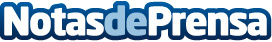 Una renovada joya histórica en La Habana Vieja será administrada por Blue Diamond ResortsBlue Diamond Resorts Cuba se complace en anunciar la incorporación más reciente a la cartera de Royalton Luxury Resorts, Mystique Regis Habana by Royalton. Este hotel boutique solo para adultos de 61 habitaciones ha sido completamente renovado sin dejar de reflejar el encanto de La Habana Vieja en una ubicación privilegiada, a solo unos pasos del parque Paseo CentralDatos de contacto:Lucia MurguiaGerenta de Relaciones Públicas Blue Diamond ResortsNota de prensa publicada en: https://www.notasdeprensa.es/una-renovada-joya-historica-en-la-habana-vieja Categorias: Internacional Turismo Restauración Construcción y Materiales http://www.notasdeprensa.es